一、选择题（共30小题，每小题2分，共60分。在每题给出的四个选项中，只有一项符合题目要求。请认真审题将正确答案写入答题卡中）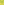 浙江浦江郑氏家族在明代被皇帝赐封为“江南第一家”。郑氏家规中写道:“为子者必孝其亲,为兄者必爱其弟,为弟者必恭其兄。”家规内容主要体现了A.世袭特权	B.敬天法祖	C.封邦建国	D.宗法观念2．《史记·周本纪》载：“（武王）封弟叔鲜于管，弟叔度于蔡。”这则材料反映周武王分封的对象是A．功臣	B．周王室之姻亲	C．王族	D．古代帝王之后3.中央集权和地方分权的矛盾是古代中国统治集团内部的矛盾之一。下列各项中反映了这对矛盾的包括西汉的推恩令 ②秦朝的郡县制 ③唐末出现藩镇割据④明朝的内阁A．①②③	B．①②④	C．①③④     D．②③④3.马克思、恩格斯指出：“当工业和商业进一步发展了私有制的时候，详细拟定的罗马法便立即得到恢复并重新取得威信。……即使在英国，为了私法的进一步发展，也不得不参照罗马法的诸原则。”材料说明罗马法完全适应了资本主义发展的需要罗马法因具有资产阶级性质得以在近代推广罗马法为近代资本主义法律奠定了立法基础近代英国非常重视法制建设4.有人曾形象的比喻道：“西方的政党制度是打橄榄球，一定要把对方压倒。中国的政党制度是唱大合唱。”这里的“大合唱”具体指A.人民代表大会制度	B.民主党派在新中国取得合法地位C.各民主党派直接参与政府管理	D.中共领导的多党合作和政治协商制度5.托马斯·杰斐逊称美国总统制是君主制的“新版”,乔治·梅逊也说总统将会“一步登上美国王位”。对美国总统制的认识错误的是A.是国家武装部队总司令	B.由选民直接选出C.是国家元首和政府首脑	D.对立法有否决权6.在中国近代史上,资本主义列强发动了多次侵略中国的战争,签订了一系列平等条约（如下图）。这些条约的共同之处不包括A.给中国人民带来深重灾难                  	B.证明“弱国无外交C.均涉及割地、赔款、开埠	D.列强实行炮舰外交政策7.近代某一法律规定:“中华民国之主权属于国民全体”“以参议院、临时大总统、国务员、法院行使其统治权。”该法律的进步性是A.确立了民主共和政体	B.宣告了封建制度的终结C.宣示了中华民族独立	D.开启了新民主主义进程8.“吴佩孚的势力被歼灭于两湖,孙传芳的五省联军也被打败,最近张作霖又在河南败绩。”上述革命成果的取得是在A.国民革命时期	B.国共十年对峙时期C.抗日战争时期	D.解放战争时期9．中国人民反抗日本的侵略，展开局部抗战开始于A．1931年九一八事变	B．1932年一·二八事变C．1935年“华北事变”	D．1937年卢沟桥事变10．哈里森埃文斯索尔兹伯里在评论某个事件时写到“一切都变了，这是分水岭——毛泽东牢牢地掌握了领导权，并且中国共产主义运动宣布独立于莫斯科的指挥棒……从更深远的意义上说，则是中国共产主义革命运动的领导和方向的彻底改变。”材料中的“分水岭”是指A．工农武装割据理论的形成	B．长征的胜利结束C．中华苏维埃政权的建立	D．遵义会议的召开11.革命在首都取得胜利后迅速席卷全国,正在前线的沙皇尼古拉二世被迫宣布退位,统治俄国三百余年的罗曼诺夫王朝覆灭了。“革命”指A.二月革命	B.巴黎公社革命	C.“光荣革命”	D.国民革命12.习近平《在纪念马克思诞辰 200 周年大会上的讲话》中说:“《共产党宣言》发表 170年来,马克思主义在世界上得到广泛传播。”《共产党宣言》的发表A.标志着马克思主义的诞生	B.指导了巴黎公社革命爆发C.提出了和平夺取政权策略	D.开创了人类历史的新纪元13.2020年1月连任台湾地区领导大的蔡英文，早在9年前就抛出了“台湾就是中华民国，中华民国就是台湾”的“台独”言论，这从根本上背离了我国解决台湾问题的基本国策。这一基本国策是A．独立自主     B．和平共处	C．一国两制      	D．多边外交14．有学者认为，在整个冷战期间，美国人通过给欧洲制造了一个敌人，从而“维持”住了美欧之间的盟友关系。美国制造的“敌人”是A．日本         B．苏联           C．印度	D．巴西15、下面两则史料的变化可以直接用来论证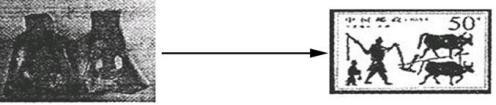 A.我国古代手工业技术的进步	B.我国古代农业耕作方式的变化我国古代商业结构的调整	D.我国古代农业经营方式的变化16、由于工商业的发展,商业资本非常活跃,在全国出现了更多的商人,他们在各地设立会馆,组织各种商帮。其中最多的是徽商,其次是晋商、江右商。上述现象出现于A.汉唐时期     B.宋元时期      C.明清时期	D.民国时期17.有人说:洋务运动是“有心栽花花不开,无心插柳柳成荫”。这里的“柳”是指A.创办了近代海军	B.诱导了民族工业产生C.引进了西方的科学技术	D.抵制了外国资本扩张18．十一届三中全会确立了把党的工作重点转移到经济建设方面来的方针，开创了社会主义现代化建设的新局面。这一“新局面”在农业领域的主要表现是A．扩大企业自主权	B．实行家庭联产承包责任制C．坚持对外开放	D．开展城市经济体制改革19.《现代汉语词典》收录的新词汇反映和记录了时代的变迁,下表为不同版本收录的部分新词汇。这主要反映了我国A.工作重心由阶级斗争转向经济建设B.私营经济逐渐成为国民经济的主体C.经济发展及人们生活水平的提高	D.新时期经济体制改革逐渐深化的历程20．19世纪70年代，科学技术的突破性成果和创新推动了第二次工业革命的兴起。这次工业革命的成就是A．棉纺织工业的崛起	B．蒸汽机的改良C．互联网技术的发展	D．电力广泛使用21．罗斯福新政期间，为了推行公平竞争法规，政府给接受法规的工业企业颁发“蓝鹰”标记，上面写着“我们尽我们的职责”等话语，以资表彰鼓励。与此相关的改革措施是A．整顿财政金融  B．调整工业生产	C．调节农业生产 	D．实行社会救济22．十月革命后，苏俄面临严峻的政治、经济形势，外有英美等国的武装干涉，内有反革命叛乱，物资匮乏，为了解决内忧外患，苏维埃政府A．实施战时共产主义政策	B．推行新经济政策C．开展农业集体化运动	D．推广玉米种植运动23．经济一体化是当今世界经济发展的重要趋势之一。下列国际组织中，合作内容扩大到政治、经济、军事一体化，且具有经济和政治双重性质的区域组织是A．亚太经合组织    B．世界贸易组织	C．欧洲联盟	   D．世界银行24.1947 年 10 月 15 日的《纽约时报》写道:“这是个庞大的工程,与它相比此前所有的国际经济条约都显得微不足道……（它）使一群志同道合的民主国家能够有意识地扭转扼杀世界贸易的历史潮流。”这里的“它”是指A.马歇尔计     B.世界银行     C.关贸总协定	   D.国际货币基金组织25.北美自由贸易区成立至今,几近“零关税”的贸易便利极大地推动了三国间贸易的发展。但进入 2017 年以来,美国不断声称该协议使得企业从美国向墨西哥迁移更加容易,导致美国工人失业而威胁退出。下面对此现象解读正确的是A.贸易自由化成为国际社会共识	B.墨西哥是该贸易区的最大受益者C.美加墨三国经济水平差距缩小        D.区域性经济组织的合作面临挑战26．董仲舒认为：“国家将有失道之败，而天乃先出灾害以谴告之，不知自省，又出怪异以警惧之，尚不知变，而伤败乃至。”这反映董仲舒的主张是A．天人感应      B．心外无物       C．格物致知	D．知行合一27．李赞在民间讲学时，别的先生只收男孩，他偏偏要男女收在一起；别人都要求孩子走路要轻，说话莫大声，而李贽偏要他们蹦蹦跳跳翻跟斗，大声读书震天吼。这反映了李贽A．克己复礼     B．提倡民主	C．反对专制	        D．挑战正统28．陈独秀在《敬告青年》中对青年提出“进步的而非保守的”“进取的而非隐退的”等希望，并提出“民主”与“科学”的主张。下列与此相关的事件是A．维新运动    B．辛亥革命	C．新文化运动   	D．五四运动29．关于20世纪60年代我国的一项重大科技成就，有外国学者评论道，此项成就结束了某些大国老是拿着大棒对中国进行讹诈的历史。该科技成就是A．第一颗原子弹的爆炸成功	B．第一颗人造卫星发射成功C．第一艘航空母舰试航成功	D．“北斗”系列卫星发射成功30、习近平总书记说：“时代是思想之母，实践是理论之源。”20 世纪以来，中国共产党的重大思想理论成果就是马列主义基本原理与中国具体实践相结合的典范。下列属于第一次历史性飞跃的理论成果是A.三民主义   B.毛泽东思想    C.邓小平理论	D.“三个代表”重要思想二、材料解析题（本题共三题，共 40 分）31．(16分)“如何走出一条正确的道路，实现中华民族的独立和振兴”是近代以来的伟大命题。结合所学知识，回答下列问题： 材料一 “驱除鞑虏，恢复中华，创立民国，平均地权” ——孙中山《民报》发刊词(1905年) 材料二 “现代中国人，除了一小撮反动分子以外，都是孙先生革命事业的继承者。我们完成了孙先生没有完成的民主革命，并且把这个革命发展为社会主义革命。”                         ——毛泽东《纪念孙中山先生》(1956年) 材料三 “过去搞民主革命，要适合中国情况，走毛泽东同志开辟的农村包围城市的道路。现在搞建设，也要适合中国情况，走出一条中国式的现代化道路。” ——邓小平《坚持四项基本原则》(1979年) 请回答： (1)结合所学知识，指出材料一为哪一革命组织的革命纲领？(2分)孙中山后来将这一革命纲领进一步阐发为什么思想？(2分)他何时实现了“创立民国”的梦想？(2分)为了保护这一革命成果，他努力促成了哪一宪法性质的文件的制订？(2分) (2)据材料二，结合所学知识，“孙先生革命事业”的性质是什么？(2分)“完成了孙先生没有完成的民主革命”的标志是哪一件重大历史事件？(2分) (3)据材料三，毛泽东开辟了一条什么样的革命道路？(2分)结合所学知识，邓小平走出了一条怎样的“中国式的现代化道路”？(2分)32．(16分)阅读下列材料，回答问题。  材料一：千百年来，在这条古老的丝绸之路上，各国人民共同谱写千古传诵的友好篇章。       ——中国新闻网：习近平呼吁共建“丝绸之路经济带” (1)“古老的丝绸之路”是何时开辟的?依据材料一并结合所学知识，概述丝绸之路开辟的历史意义。(4分)材料二：美洲的发现、绕过非洲的航行，给新兴的资产阶级开辟了新天地。东印度和中国的市场、美洲的殖民化、对殖民地的贸易、交换手段和一般商品的增加，使商业、航海业和工业空前高涨，因而使正在崩溃的封建社会内部的革命因素迅速发展。                          ——《马克思恩格斯选集》第1卷 (2)“美洲的发现、绕过非洲的航行”是指什么历史事件?依据材料二并结合所学知识，分析这一事件对欧洲社会的发生产生了怎样的影响?(4分)  材料三：1814年，英国人史蒂芬孙发明了火车机车。此后不到30年的时问里，英国修建了近万千米的铁路，把各个主要城市连接起来。                 ——摘编自人教版普通高中课程标准实验教科书《历史必修3》 (3)史蒂芬孙发明的火车机车是哪次工业革命的成果？其动力是什么? (4分)材料四 这一跨越时空的宏伟构想，赋予古老丝绸之路崭新的时代内涵，它既传承古丝绸之路精神，又顺应 21 世纪时代潮流，将“中国梦”与“世界梦”进行有机地衔接， 具有深远的战略意义和全球性影响力。       ——陈凤英《习近平“一带一路”构想战略意义深远》（4）根据材料四，指出 21 世纪经济发展的时代潮流是什么？（2 分）为顺应这一时代潮流，2001 年中国加入了什么国际经济组织？（2 分）33．(8分)阅读表格，回答问题。请回答：（1）结合所学知识，完成表格①②处的内容。(3分)（至少写出两种思想主张）（2）结合所学知识，为表格内容拟定一个恰当主题。(2分)（3）新文化运动期间，有人甚至提出“打倒孔家店”的口号。请谈谈如何正确看待儒家思想？(3分)年代及版次收录的部分新词汇1978 年第1 版个体经济、集体经济,小农经济、小商品经济、计划经济、商品经济1996 年第3 版市场经济、国有企业、民营企业、私营企业2012 年第6 版非公有制经济、三资企业、乡镇企业时期人物思想主张春秋孔子“仁”“克己复礼”“己所不欲，勿施于人”战国孟子①西汉②“罢黜百家，独尊儒术”“天人合一”“君权神授”宋朝朱熹“存天理，灭人欲”；三纲五常就是天理明清之际黄宗羲“天下为主，君为客”；以“天下之法”取代“一家之法”